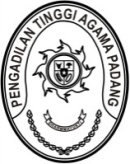 PENGADILAN TINGGI AGAMA PADANGKEPUTUSAN KETUA PENGADILAN TINGGI AGAMA PADANGNOMOR : W3-A/104/ KP.04.6/1/2022TENTANGPENUNJUKAN ROLE MODELPENGADILAN TINGGI AGAMAKETUA PENGADILAN TINGGI AGAMA PADANG,Menimbang	:	a.	bahwa untuk mendukung terwujudnya Reformasi Birokrasi di Pengadilan Tinggi Agama Padang perlu ditunjuk Role Model pada Pengadilan Tinggi Agama Padang;bahwa nama sebagaimana tersebut dalam Keputusan ini dipandang memenuhi syarat dan cakap dan mampu untuk melaksanakan tugas-tugas sebagai Role Model pada Pengadilan Tinggi Agama Padang;Mengingat	:	1.	Keputusan Presiden Republik Indonesia Nomor 81 Tahun 2010 tentang Grand Design Reformasi Birokrasi 2010-2025;Peraturan Menteri Pendayagunaan Aparatur Negara dan Reformasi Birokrasi Republik Indonesia Nomor 11 Tahun 2015 tentang Road Map Reformasi Birokrasi; Peraturan Mahkamah Agung Republik Indonesia Nomor 1 Tahun 2017 tentang Perubahan Atas Peraturan Mahkamah Agung Nomor 7 Tahun 2015 tentang Organisasi dan Tata Kerja Kepaniteraan dan Kesekretariatan Peradilan;Surat Keputusan Ketua Mahkamah Agung RI Nomor 071/KMA/SK/V/2011 tentang Tim Reformasi Birokrasi Mahkamah Agung RI;Keputusan Ketua Mahkamah Agung Republik Indonesia Nomor 58/KMA/SK/III/2019 tentang Pedoman Pembangunan Zona Integritas Menuju Wilayah Bebas dari Korupsi (WBK) dan Wilayah Birokrasi Bersih dan Melayani (WBBM) pada Mahkamah Agung dan Badan Peradilan Di Bawahnya;		Dengan mencabut Keputusan Ketua Pengadilan Tinggi Agama Padang Nomor 
W3-A/69/KP.04.6/1/2021 tanggal 4 Januari 2021 tentang Penunjukan Role Model Pada Pengadilan Tinggi Agama Padang.M E M U T U S K A NMenetapkan	:		KEPUTUSAN KETUA PENGADILAN TINGGI AGAMA PADANG TENTANG PENUNJUKAN ROLE MODEL PADA PENGADILAN TINGGI AGAMA PADANG;KESATU 	:		Menunjuk dan mengangkat yang namanya tersebut dalam lampiran Surat 	Keputusan ini  sebagai Role Model pada Pengadilan Tinggi Agama Padang.KEDUA	:		Keputusan ini berlaku terhitung sejak tanggal ditetapkan dengan ketentuan apabila   	terdapat kekeliruan akan diperbaiki sebagaimana mestinya.Ditetapkan di Padangpada tanggal 3 Januari 2022KETUA PENGADILAN TINGGI AGAMA PADANG,Drs. H. ZEIN AHSAN, M.H.NIP. 195508261982031004PENGADILAN TINGGI AGAMA PADANGNOMOR	: W3-A/104/KP.04.6/1/2022TANGGAL	: 3 JANUARI 2022KETUA PENGADILAN TINGGI AGAMAPADANG,Drs. H. ZEIN AHSAN, M.H.NIP. 195508261982031004NONAMAPANGKAT/GOL. RUANGJABATANKET.123451.Drs. H. Zein Ahsan, M.H.Pembina Utama (IV/e)Ketua2Dr. Abd. Hakim, M.H.I.Pembina Utama (IV/e)Wakil Ketua3.Drs. Abd. Khalik, S.H., M.H.Pembina Utama Muda (IV/c)Panitera4.Irsyadi, S.Ag., M.Ag.Pembina Utama Muda (IV/c)Sekretaris